     Уборочная страда началась!     Август — начало сбора урожая. У аграриев сейчас самая жаркая пора. Каждая минута на счету, а потому и работают с раннего утра и до поздней ночи. Сладкий запах спелой пшеницы, горячие дни и теплые ночи, наполненные грохотом комбайнов, горы золотого зерна — все это означает, что пришла жатва. Отрадно, что погода благоприятствует хлеборобам, а это самое главное. Уборка в разгаре.   Это событие является очень важным и всегда сопровождается народными гуляниями, песнями, танцами. Не отступая от традиции Епифанский Центр Культуры и досуга провёл концертную программу в с. Куликовка. Своими концертными номерами порадовали жителей села Андрей Скварцов, Михаил Федькин, Людмила Москалёва, Лариса Мордочкина, Татьяна Антипова и вокальная группа «Растряпуха». На празднике царила атмосфера радости и дружелюбия.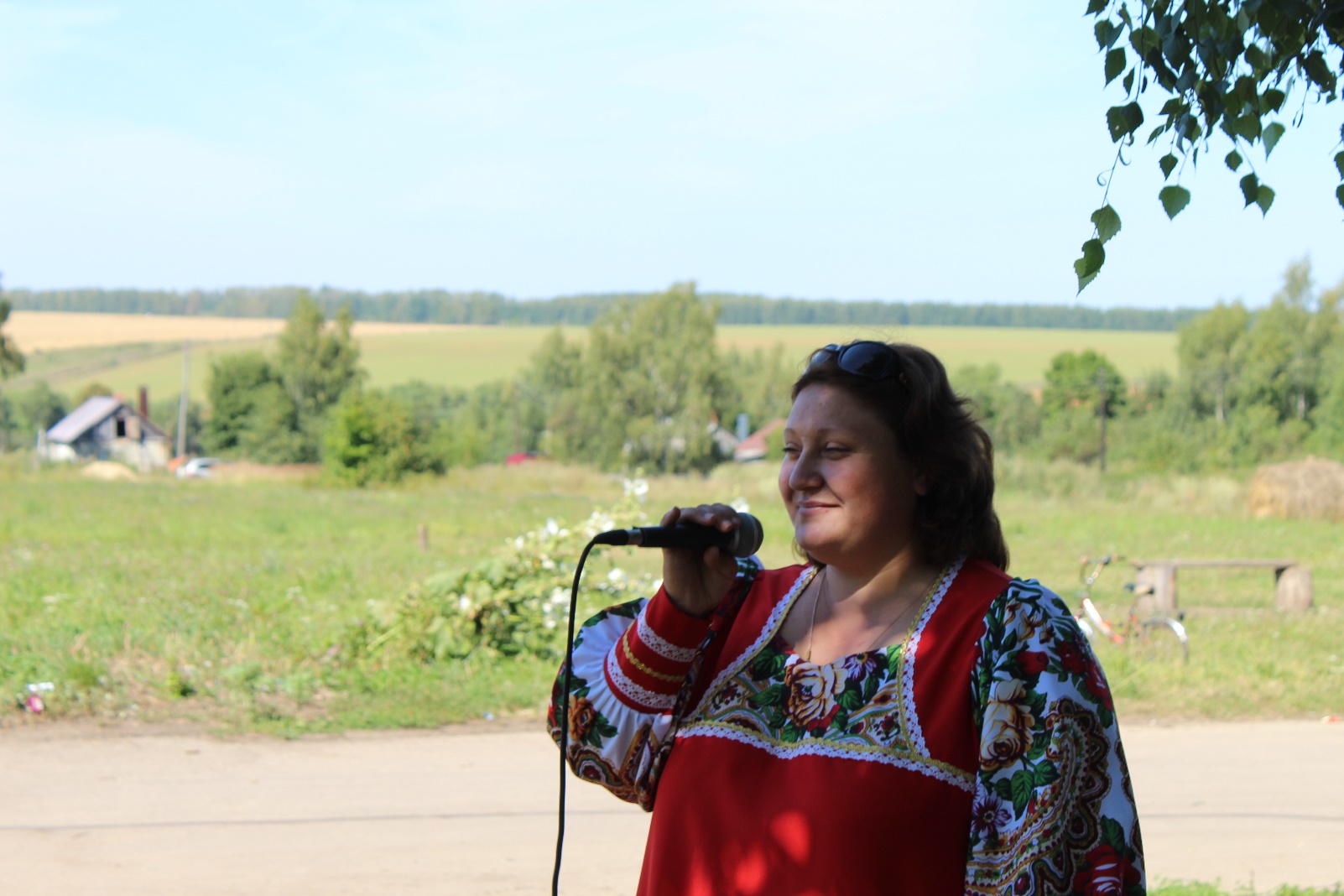 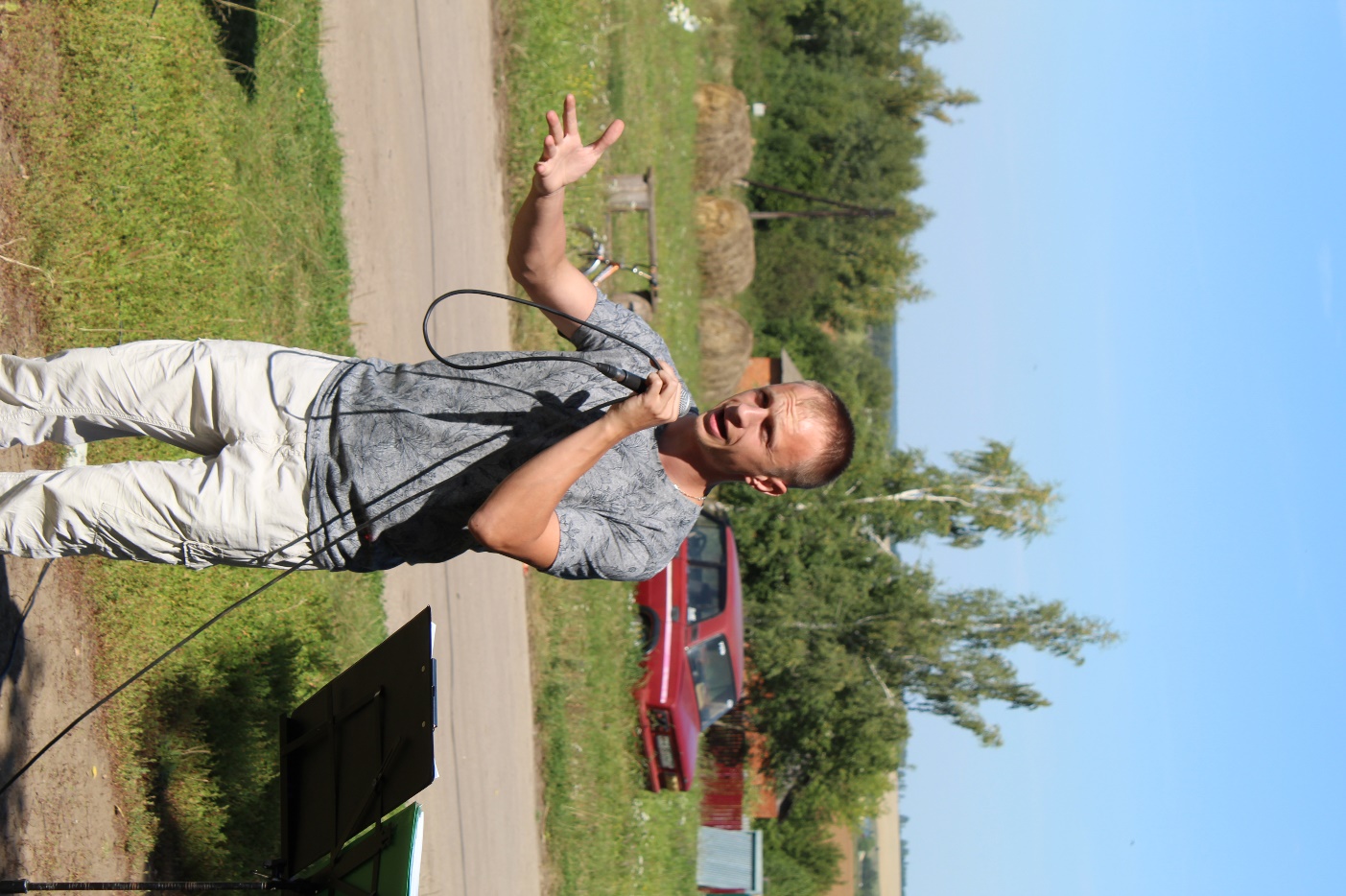 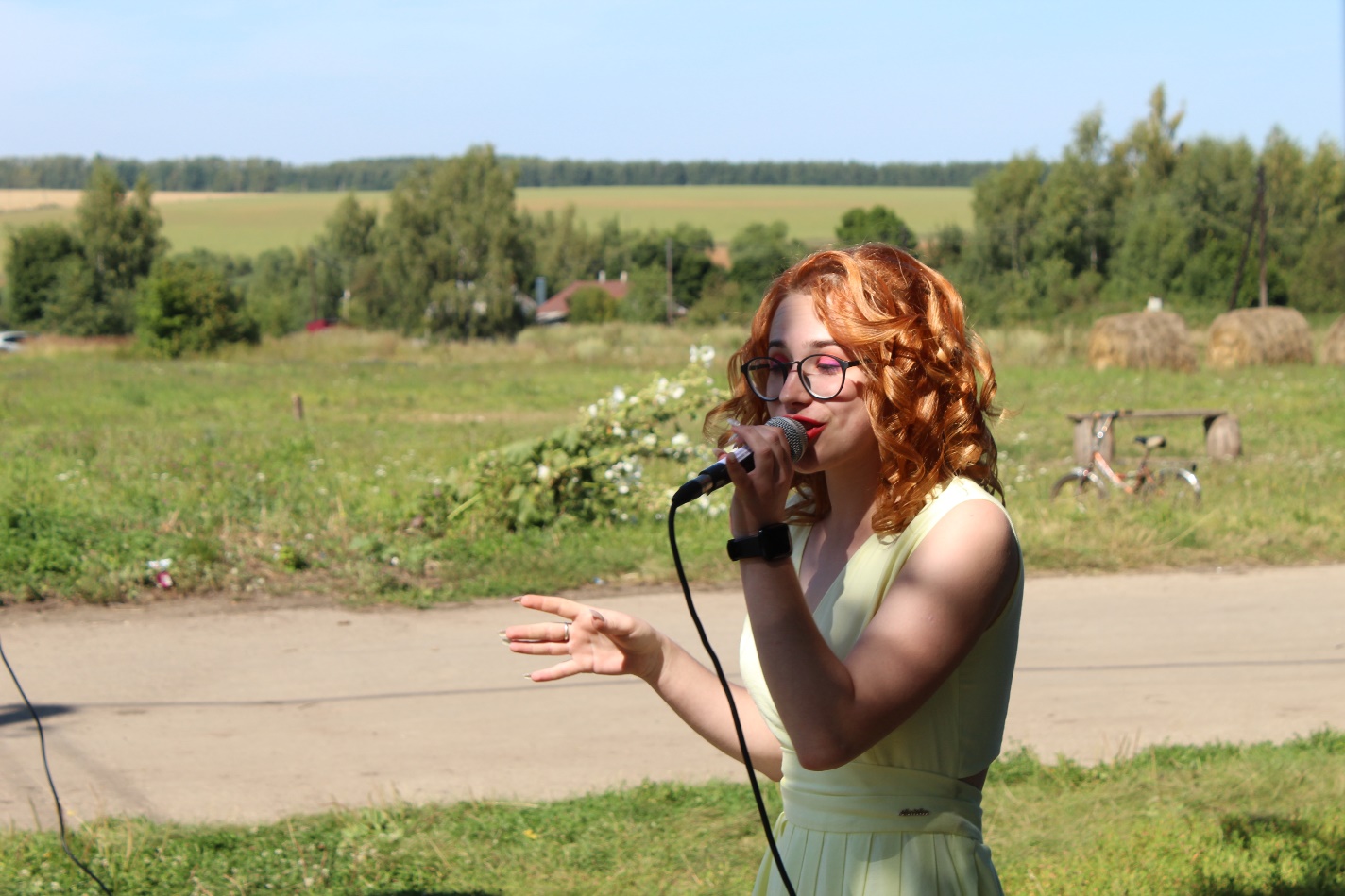 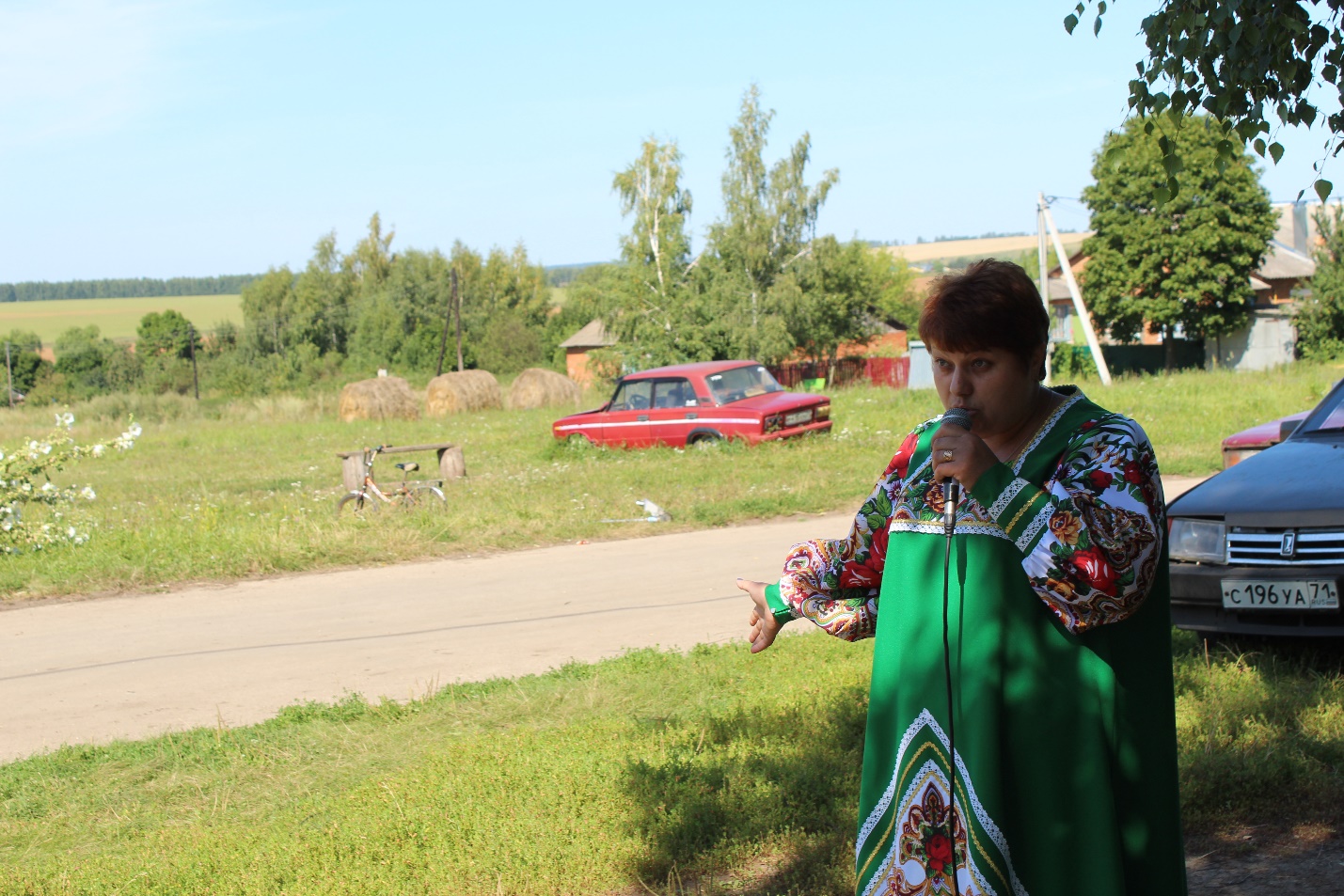 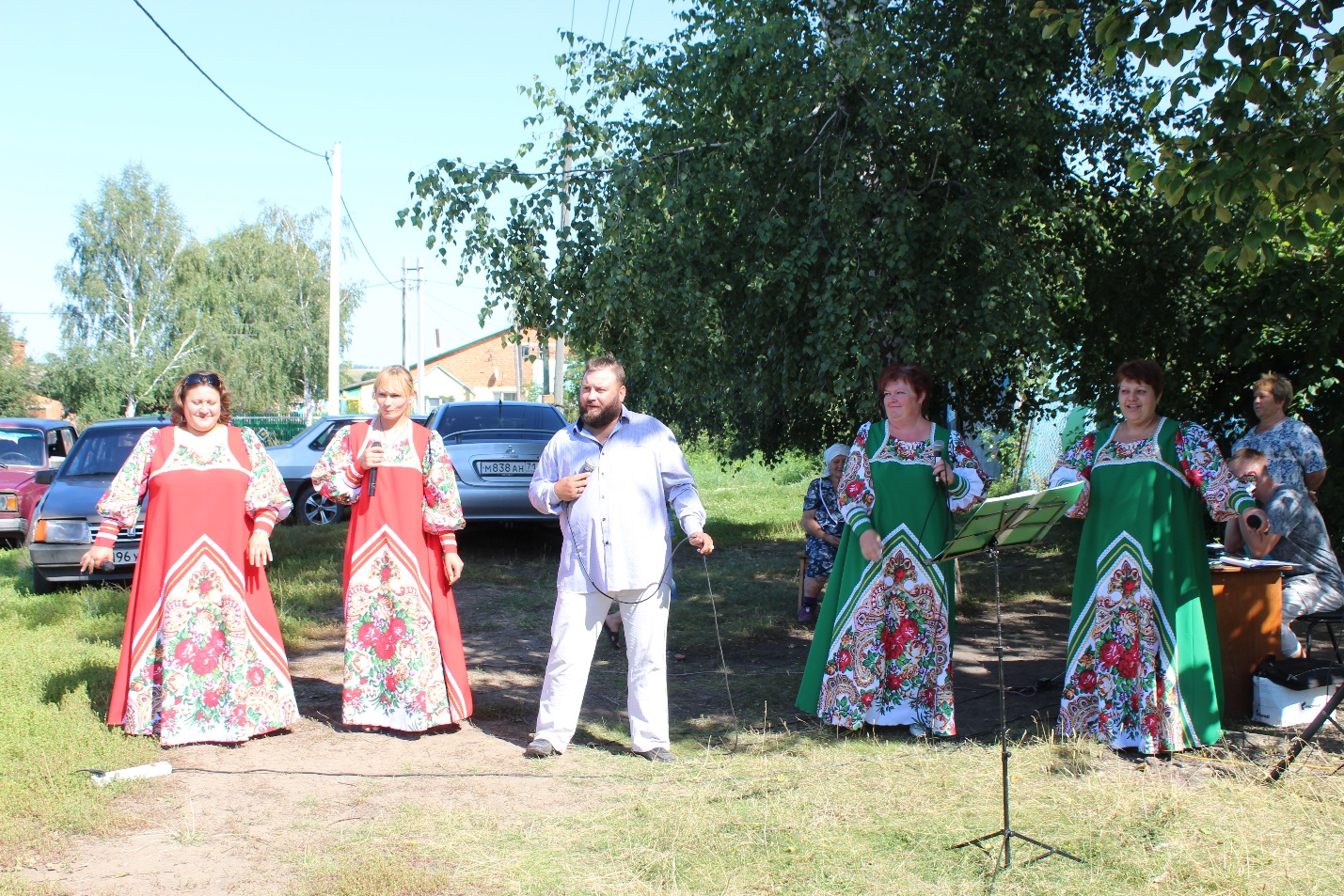 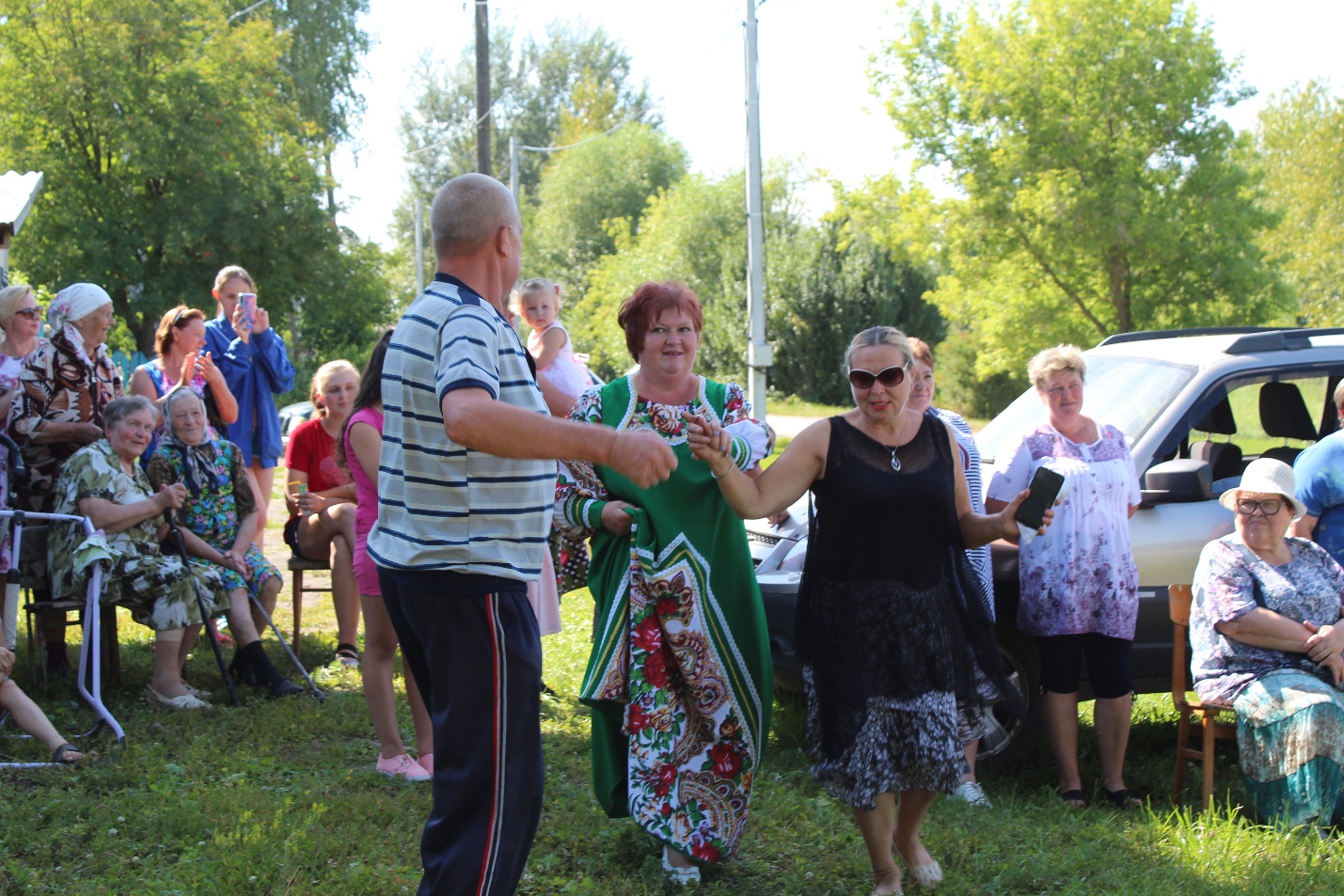 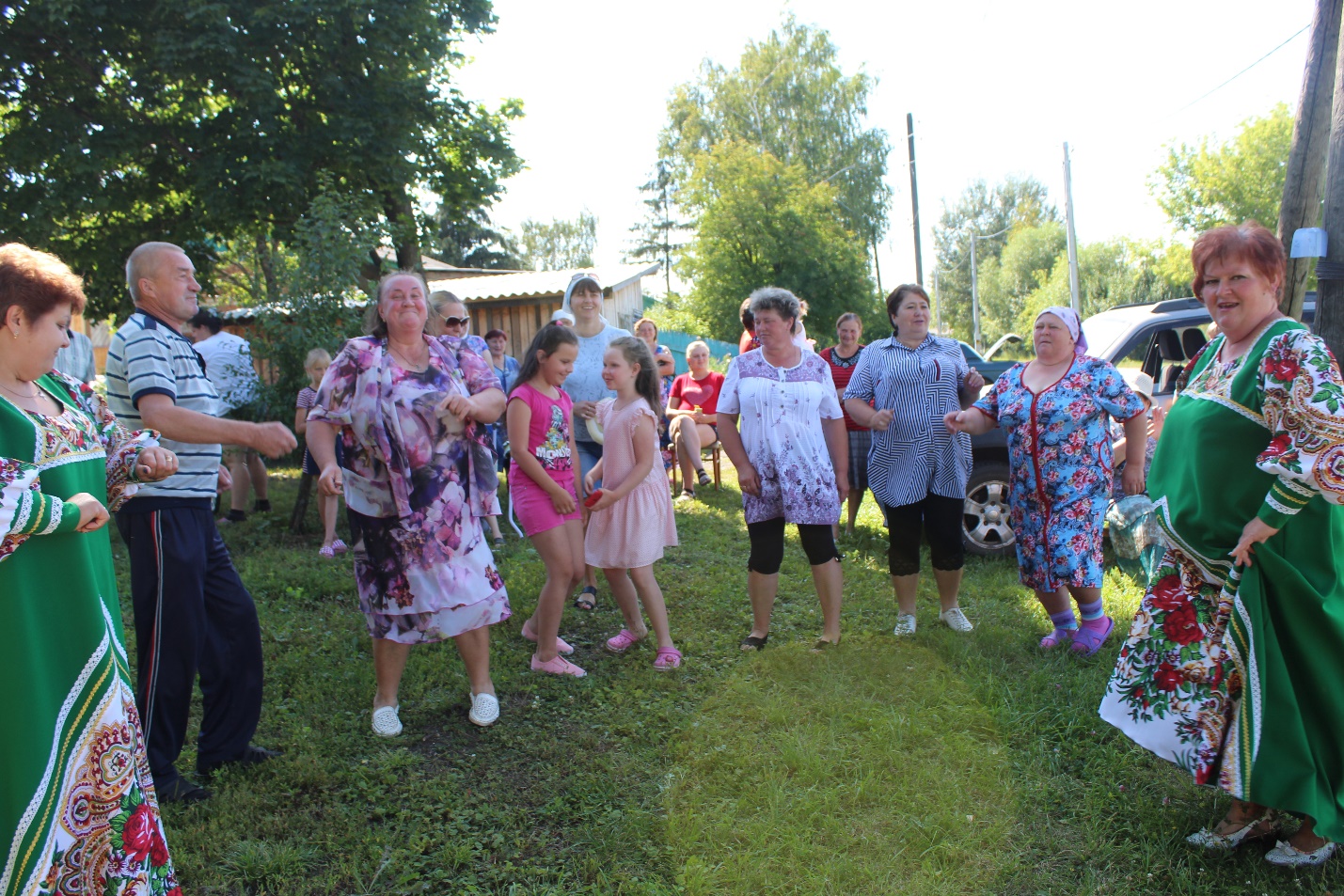 